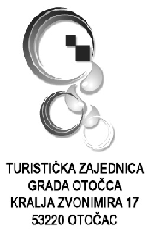 tel:/fax:053/771-603www.tz-otocac.hrtzg-otocca@gs.t-com.hr OIB:30697834297KLASA: 334-01/17-01/85URBROJ: 93/2017Otočac, 08. studeni  2017.         Predmet: Visina boravišne pristojbe za 2018. godinuobavijest, dostavlja se; Poštovani, boravišna pristojba u 2018. g.  biti će  veća za 1,00 kunu za mjesta A i B razreda, a 0,50 kuna za mjesta D i C turističkog razreda. Paušalni iznosi boravišne pristojbe se ne mijenjaju. Navedeno povećanje se odnosi na noćenja u kampovima, hotelima, charterima i slično.  Veća boravišna pristojba  utvrđena je  Uredbom o utvrđivanju visine boravišne pristojbe za 2018. godinu, koja je izglasana na sjednici Vlade Republike Hrvatske  u Kninu 04.08.2017(Narodne novine br. 78/2017 -09.09.2017.)Privatni iznajmljivači i vlasnici apartmana, soba i kuća za odmor, koji boravišnu pristojbu plaćaju paušalno plaćat će jednake iznose kao i prethodnih godina.Visina boravišne pristojbe za 2018. godinuZa sva pojašnjenja i dodatne informacije, stojimo na raspolaganju! S poštovanjem , TURISTIČKA ZAJEDNICA GRADA OTOČCARazred turističkog mjestaBoravišna pristojba u kunama po osobi i noćenjuBoravišna pristojba u kunama po osobi i noćenjuBoravišna pristojba u kunama po osobi i noćenjuRazred turističkog mjestaRazred turističkog mjestaA (Otočac)8,00B (Ličko Lešće )7,00C (Sinac, Čovići, Prozor) 5,50D (Podum, Švica, Kuterevo, Staro selo, Brlog) 4,50